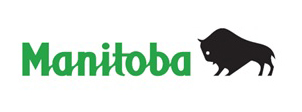 Formule 1 [article 52]TITREA.B. 	, d 	est le propriétaire inscrit(sont les propriétaires inscrits) du biens-fonds ci-après décrit, sous réserve des inscriptions y relatives : Admis le	20 	.Pour le registraire de districtdu Bureau des titres fonciers de 	,CERTIFICAT DE TITREA.B. 	, d 	est le propriétaire inscrit(sont les propriétaires inscrits) du biens-fonds ci-après décrit, sous réserve des inscriptions y relatives : Signé le	20 	.Pour le registraire de districtdu Bureau des titres fonciers de 	,